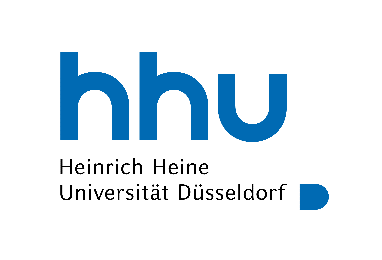 Fachschaft  PharmazieHeinrich-Heine-Universität DüsseldorfGeb. 26.31 U1 R41Universitätsstraße 140225 DüsseldorfTel.: 0211-8112516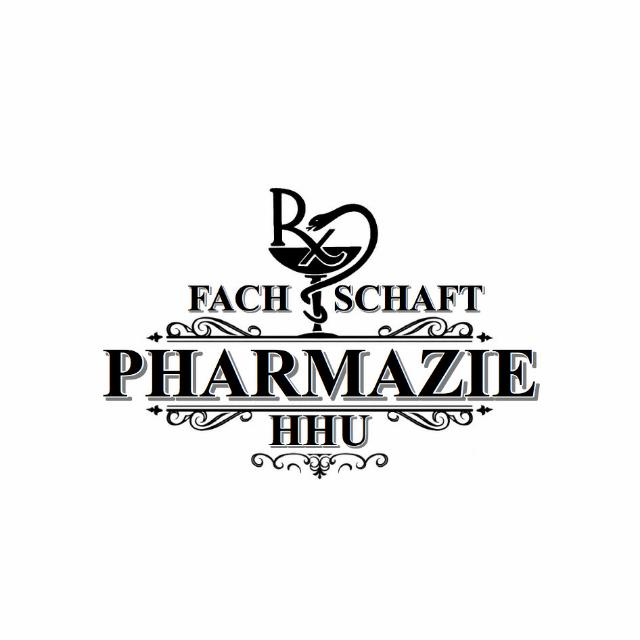 Protokoll der online VV-Sitzung am 17.11.2020Anwesende Räte:  	 Marie F.	 Eunice M.		 Sabrina F.		 Samuel K. Alexander G.	 Madeline D.	 Laura P.		 Anna-Lena G. Kerstin S.	 Hannah S.		 Moritz K. 		 Jonas H. Jonas G.Anfang: 18:32Tagesordnung:TOP 0: RegulariaDie Beschlussfähigkeit wird festgestelltRedeleitung wird Alexander G. erteiltTOP 1: KassenberichtWenig Ausgaben aufgrund von fehlenden Veranstaltungen und gleichzeitig weniger Einnahmenkleines Plus im Gegensatz zum VorjahrKassenwart Alexander G. wird einstimmig (12 Stimmen dafür) entlastetTOP 2: WE-WahlAmtszeit von Sabrina F. & Laura P. als WE-Beauftragte ist vorbei und es müssen neue Vertreter gewählt werdenSabrina F. & Laura P. lassen sich wieder für die WE-Wähleneinstimmig angenommen (12 Stimmen dafür)TOP 3: Aufstellung FS-RäteMadeline D. legt ihr Amt und ihre Aufgaben niederdie restlichen Alträte stellen sich wieder zur Wahl auf und stellen sich den VV-Teilnehmern vorEmely lässt sich für die nächste Wahl zum FS-Rat aufstellenTOP 4: Wahlausschusstreffen am 18.11 mit dem Wahlausschuss und der FS-Bio zur Besprechung der RegenbogenwahlTOP 5: BVTDüsseldorf für die 131 BVT vorgeschlagenVorschlag erstmal ablehnen, da der Organisationsaufwand ungewiss ist & ob diese überhaupt in Präsenz stattfinden könnteSpende von 2000 Euro an den BVMD, um deren Insolvenz zu verhindernTOP 6: SonstigesBriefkasten für die Fachschaft wird am 23.11 angebrachtneue Räte noch nicht offiziell, daher Konsti-Sitzung nötigBesprechung nächste FS-Sitzungtrotz Bemühungen von Prof. Stark zeigt sich Prof. Kojda uneinsichtig bezüglich des Online-Präsenz-ProblemsÜberlegung ein Online Seminar fürs Studium im Ausland anzubietenPullover in der FS zur AnprobeEnde: 19:50Protokollführer: Samuel Kolorz